香港交易及結算所有限公司及香港聯合交易所有限公司對本公告之內容概不負責，對其準確性或完整性亦不發表任何聲明，並明確表示概不就因本公告全部或任何部分內容而產生或因倚賴該等內容而引致之任何損失承擔任何責任。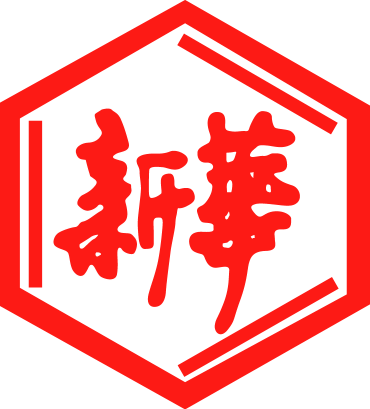 山東新華製藥股份有限公司Shandong Xinhua Pharmaceutical Company Limited（於中華人民共和國註冊成立之股份有限公司）（股份代碼：0719）海外監管公告山東新華製藥股份有限公司（「本公司」）將於2017年4月18日在巨潮資訊網（http://www.cninfo.com.cn）刊登本公司《山东新华制药股份有限公司第八届董事会第十二次会议决议公告》、《2017年第一季度報告》，茲載列有關文檔之中文版，以供參閱。                                                                       承董事會命山東新華製藥股份有限公司張代銘董事長中國 淄博 二零一七年四月十八日於本公告日期，本公司董事會之成員如下：证券代码：000756           证券简称：新华制药           编号：2017-10山东新华制药股份有限公司第八届董事会第十二次会议决议公告本公司及董事会全体成员保证信息披露的内容真实、准确、完整，没有虚假记载、误导性陈述或重大遗漏。山东新华制药股份有限公司（“本公司”）第八届董事会第十二次会议通知于二零一七年三月三十日以书面形式发出，会议于二零一七年四月十八日在山东省淄博市高新区鲁泰大道1号公司会议室召开，应到会董事8名，实际参会董事8名。监事会成员和非董事的副总经理列席了会议。会议由董事长张代铭主持。会议的召开符合有关法律、法规、规章和公司章程的规定。会议主要审议并通过了以下议案：批准本公司二零一七年第一季度（见同日发布于《证券时报》及巨潮资讯网公告）； 8名董事赞成本议案，0票反对，0票弃权。二、审议通过关于召开二零一六年周年股东大会的议案（股东大会通知将另行公告）；8名董事赞成本议案，0票反对，0票弃权。特此公告   山东新华制药股份有限公司董事会                                          二零一七年四月十八日山东新华制药股份有限公司2017年第一季度报告2017年04月第一节 重要提示公司董事会、监事会及董事、监事、高级管理人员保证季度报告内容的真实、准确、完整，不存在虚假记载、误导性陈述或者重大遗漏，并承担个别和连带的法律责任。所有董事均已出席了审议本次季报的董事会会议。公司负责人张代铭、主管会计工作负责人侯宁及会计机构负责人(会计主管人员)何晓洪声明：保证季度报告中财务报表的真实、准确、完整。第二节 公司基本情况一、主要会计数据和财务指标公司是否因会计政策变更及会计差错更正等追溯调整或重述以前年度会计数据□ 是 √ 否 非经常性损益项目和金额√ 适用 □ 不适用 单位：元对公司根据《公开发行证券的公司信息披露解释性公告第1号——非经常性损益》定义界定的非经常性损益项目，以及把《公开发行证券的公司信息披露解释性公告第1号——非经常性损益》中列举的非经常性损益项目界定为经常性损益的项目，应说明原因□ 适用 √ 不适用 公司报告期不存在将根据《公开发行证券的公司信息披露解释性公告第1号——非经常性损益》定义、列举的非经常性损益项目界定为经常性损益的项目的情形。二、报告期末股东总数及前十名股东持股情况表1、普通股股东总数和表决权恢复的优先股股东数量及前10名股东持股情况表单位：股公司前10名普通股股东、前10名无限售条件普通股股东在报告期内是否进行约定购回交易□ 是 √ 否 公司前10名普通股股东、前10名无限售条件普通股股东在报告期内未进行约定购回交易。2、公司优先股股东总数及前10名优先股股东持股情况表□ 适用 √ 不适用 第三节 重要事项一、报告期主要财务数据、财务指标发生变动的情况及原因√ 适用 □ 不适用 1.于2017年3月31日，本集团应收票据为人民币210,835,949.09元，较年初上升97.03%，上升的主要原因为本报告期销售规模扩大，收到票据增加所致；2.于2017年3月31日，本集团应收账款为人民币509,404,636.57元，较年初上升48.34%，上升的主要原因为本报告期销售规模扩大及部分销售业务付款期限未到所致；3.于2017年3月31日，本集团其他流动资产为人民币9,460,175.78元，较年初下降85.13%，下降的主要原因是本报告期增值税留抵减少所致；4.于2017年3月31日，本集团预收款项为人民币46,547,855.36元，较年初下降30.93%，下降的主要原因是年初部分预收款项于本报告期实现销售所致；5.于2017年3月31日，本集团应付职工薪酬为人民币27,107,692.68元，较年初下降58.98%，下降的主要原因是本报告期支付年初应付职工薪酬所致；6.于2017年3月31日，本集团应交税费为人民币40,462,815.69元，较年初上升128.67%，上升的主要原因是本报告期应缴增值税及所得税上升较大所致；7.于2017年3月31日，本集团应付利息为人民币10,413,266.40元，较年初增加人民币6,511,156.24元，增加的主要原因为本集团部分借款利息于年末支付，从而导致应付利息上升较大所致；8.2017年1-3月税金及附加为人民币16,406,920.23元，较去年同期上升64.97%，上升的主要原因为根据财政部关于《增值税会计处理规定》有关问题解读规定，本报告期将房产税、土地使用税等税费调整至税金及附加中核算；9.2017年1-3月销售费用为人民币152,556,515.24元，较去年同期上升46.16%，上升的主要原因为本报告期内本集团积极开拓市场导致销售费用增加所致；10.2017年1-3月管理费用为人民币106,151,166.96元，较去年同期上升33.00%，上升的主要原因为本报告期研发费用投入增加所致；11.2017年1-3月营业外净收益为人民币10,307,188.87元，较去年同期营业外净损失人民币2,110,786.59元大幅增加，增加的主要原因为本报告期处置固定资产收益增加所致； 12.2017年1-3月利润总额为人民币68,804,145.46元，较去年同期增长131.11%；2017年1-3月归属于母公司所有者的净利润总额为人民币51,550,425.89元，较去年同期增长153.98%，增长的主要原因为本报告期继续深入开展产品技术攻关活动，实现动力、原料消耗降低，积极开拓市场，销售规模进一步扩大所致；13.2017年1-3月所得税费用总额为人民币14,122,917.14元，较去年同期增长125.43%，增长的主要原因为本报告期利润增加所致；14.2017年1-3月投资活动产生的现金流量净额为人民币-100,816,810.37元，较去年同期减少人民币53,477,477.42元，减少的主要原因为本报告期工程项目投入增加所致；15.2017年1-3月筹资活动产生的现金流量净额为人民币28,857,774.10元，较去年同期增加人民币54,471,120.38元，增加的主要原因为本报告期新增借款所致。二、重要事项进展情况及其影响和解决方案的分析说明√ 适用 □ 不适用 本公司非公开发行A股股票（包括第一期员工持股计划）申请于2016年12月7日获得中国证监会发行审核委员会审核通过，目前尚未获得中国证监会正式批文。详情请见2016年12月8日及之前在《巨潮资讯网》上刊载的公告。三、公司实际控制人、股东、关联方、收购人以及公司等承诺相关方在报告期内超期未履行完毕的承诺事项□ 适用 √ 不适用 公司报告期不存在公司实际控制人、股东、关联方、收购人以及公司等承诺相关方在报告期内超期未履行完毕的承诺事项。四、对2017年1-6月经营业绩的预计预测年初至下一报告期期末的累计净利润可能为亏损或者与上年同期相比发生大幅度变动的警示及原因说明□ 适用 √ 不适用 五、证券投资情况□ 适用 √ 不适用 公司报告期不存在证券投资。六、衍生品投资情况□ 适用 √ 不适用 公司报告期不存在衍生品投资。七、报告期内接待调研、沟通、采访等活动登记表□ 适用 √ 不适用 公司报告期内未发生接待调研、沟通、采访等活动。八、违规对外担保情况□ 适用 √ 不适用 公司报告期无违规对外担保情况。九、控股股东及其关联方对上市公司的非经营性占用资金情况□ 适用 √ 不适用 公司报告期不存在控股股东及其关联方对上市公司的非经营性占用资金。第四节 财务报表一、财务报表1、合并资产负债表编制单位：山东新华制药股份有限公司2017年03月31日单位：元法定代表人：张代铭                     主管会计工作负责人：侯宁                     会计机构负责人：何晓洪2、母公司资产负债表单位：元3、合并利润表单位：元本期发生同一控制下企业合并的，被合并方在合并前实现的净利润为：元，上期被合并方实现的净利润为：元。法定代表人：张代铭                     主管会计工作负责人：侯宁                     会计机构负责人：何晓洪4、母公司利润表单位：元5、合并现金流量表单位：元6、母公司现金流量表单位：元二、审计报告第一季度报告是否经过审计□ 是 √ 否 公司第一季度报告未经审计。本公告乃根據香港聯合交易所有限公司證券上市規則第13.10B條作出。執行董事非執行董事獨立非執行董事張代銘先生（董事長）任福龍先生杜冠華先生杜德平先生徐  列先生李文明先生趙  斌先生陳仲戟先生本报告期上年同期本报告期比上年同期增减营业收入（元）1,295,383,415.661,004,837,793.3328.91%归属于上市公司股东的净利润（元）51,550,425.8920,296,756.30153.98%归属于上市公司股东的扣除非经常性损益的净利润（元）42,672,569.9020,924,190.86103.94%经营活动产生的现金流量净额（元）54,305,762.7647,488,815.2114.35%基本每股收益（元/股）0.110.04175.00%稀释每股收益（元/股）0.110.04175.00%加权平均净资产收益率2.56%1.07%上升1.49个百分点本报告期末上年度末本报告期末比上年度末增减总资产（元）4,847,044,602.364,722,785,963.842.63%归属于上市公司股东的净资产（元）2,041,574,025.501,988,419,824.332.67%项目年初至报告期期末金额说明非流动资产处置损益（包括已计提资产减值准备的冲销部分）7,682,682.96处置固定资产损益计入当期损益的政府补助（与企业业务密切相关，按照国家统一标准定额或定量享受的政府补助除外）4,324,176.94收到及摊销的计入当期损益的政府补助除同公司正常经营业务相关的有效套期保值业务外，持有交易性金融资产、交易性金融负债产生的公允价值变动损益，以及处置交易性金融资产、交易性金融负债和可供出售金融资产取得的投资收益50,054.83除上述各项之外的其他营业外收入和支出-1,699,671.03减：所得税影响额1,464,985.30　　少数股东权益影响额（税后）14,402.41合计8,877,855.99--报告期末普通股股东总数报告期末普通股股东总数23,15023,150报告期末表决权恢复的优先股股东总数（如有）报告期末表决权恢复的优先股股东总数（如有）报告期末表决权恢复的优先股股东总数（如有）00前10名股东持股情况前10名股东持股情况前10名股东持股情况前10名股东持股情况前10名股东持股情况前10名股东持股情况前10名股东持股情况前10名股东持股情况前10名股东持股情况股东名称股东性质持股比例持股数量持股数量持有有限售条件的股份数量质押或冻结情况质押或冻结情况质押或冻结情况股东名称股东性质持股比例持股数量持股数量持有有限售条件的股份数量股份状态股份状态数量山东新华医药集团有限责任公司国家34.46%157,587,763157,587,7630香港中央结算（代理人）有限公司其他32.56%148,883,598148,883,5980招商银行股份有限公司－汇添富医疗服务灵活配置混合型证券投资基金其他2.06%9,424,6769,424,6760中银基金公司－中行－中国银行股份有限公司其他1.43%6,550,2106,550,2100中银基金－建设银行－中国人寿－中国人寿委托中银基金公司混合型组合其他1.42%6,512,8566,512,8560中国对外经济贸易信托有限公司－外贸信托·锐进40期兆天证券投资集合资金信托计划其他0.51%2,327,4002,327,4000中国工商银行股份有限公司－汇添富医药保健混合型证券投资基金其他0.43%1,964,0631,964,0630建信基金－招商银行－建信乾元安享特定多个客户资产管理计划其他0.42%1,910,9991,910,9990中国银行股份有限公司－博时医疗保健行业混合型证券投资基金其他0.39%1,800,0001,800,0000华宝信托有限责任公司－单一类资金信托R2009ZX002其他0.39%1,783,2361,783,2360前10名无限售条件股东持股情况前10名无限售条件股东持股情况前10名无限售条件股东持股情况前10名无限售条件股东持股情况前10名无限售条件股东持股情况前10名无限售条件股东持股情况前10名无限售条件股东持股情况前10名无限售条件股东持股情况前10名无限售条件股东持股情况股东名称股东名称持有无限售条件股份数量持有无限售条件股份数量持有无限售条件股份数量持有无限售条件股份数量股份种类股份种类股份种类股东名称股东名称持有无限售条件股份数量持有无限售条件股份数量持有无限售条件股份数量持有无限售条件股份数量股份种类股份种类数量山东新华医药集团有限责任公司山东新华医药集团有限责任公司157,587,763157,587,763157,587,763157,587,763人民币普通股人民币普通股157,587,763香港中央结算（代理人）有限公司香港中央结算（代理人）有限公司148,883,598148,883,598148,883,598148,883,598境外上市外资股境外上市外资股148,883,598招商银行股份有限公司－汇添富医疗服务灵活配置混合型证券投资基金招商银行股份有限公司－汇添富医疗服务灵活配置混合型证券投资基金9,424,6769,424,6769,424,6769,424,676人民币普通股人民币普通股9,424,676中银基金公司－中行－中国银行股份有限公司中银基金公司－中行－中国银行股份有限公司6,550,2106,550,2106,550,2106,550,210人民币普通股人民币普通股6,550,210中银基金－建设银行－中国人寿－中国人寿委托中银基金公司混合型组合中银基金－建设银行－中国人寿－中国人寿委托中银基金公司混合型组合6,512,8566,512,8566,512,8566,512,856人民币普通股人民币普通股6,512,856中国对外经济贸易信托有限公司－外贸信托·锐进40期兆天证券投资集合资金信托计划中国对外经济贸易信托有限公司－外贸信托·锐进40期兆天证券投资集合资金信托计划2,327,4002,327,4002,327,4002,327,400人民币普通股人民币普通股2,327,400中国工商银行股份有限公司－汇添富医药保健混合型证券投资基金中国工商银行股份有限公司－汇添富医药保健混合型证券投资基金1,964,0631,964,0631,964,0631,964,063人民币普通股人民币普通股1,964,063建信基金－招商银行－建信乾元安享特定多个客户资产管理计划建信基金－招商银行－建信乾元安享特定多个客户资产管理计划1,910,9991,910,9991,910,9991,910,999人民币普通股人民币普通股1,910,999中国银行股份有限公司－博时医疗保健行业混合型证券投资基金中国银行股份有限公司－博时医疗保健行业混合型证券投资基金1,800,0001,800,0001,800,0001,800,000人民币普通股人民币普通股1,800,000华宝信托有限责任公司－单一类资金信托R2009ZX002华宝信托有限责任公司－单一类资金信托R2009ZX0021,783,2361,783,2361,783,2361,783,236人民币普通股人民币普通股1,783,236上述股东关联关系或一致行动的说明上述股东关联关系或一致行动的说明本公司董事未知上述十大股东之间是否存在关联关系或中国证券监督管理委员会颁布的《上市公司收购管理办法》规定的一致行动人，也未知外资股东之间是否存在关联关系或《上市公司收购管理办法》规定的一致行动人。本公司董事未知上述无限售条件股东之间、上述无限售条件股东与十大股东之间是否存在关联关系、也不知是否存在《上市公司收购管理办法》规定的一致行动人。本公司董事未知上述十大股东之间是否存在关联关系或中国证券监督管理委员会颁布的《上市公司收购管理办法》规定的一致行动人，也未知外资股东之间是否存在关联关系或《上市公司收购管理办法》规定的一致行动人。本公司董事未知上述无限售条件股东之间、上述无限售条件股东与十大股东之间是否存在关联关系、也不知是否存在《上市公司收购管理办法》规定的一致行动人。本公司董事未知上述十大股东之间是否存在关联关系或中国证券监督管理委员会颁布的《上市公司收购管理办法》规定的一致行动人，也未知外资股东之间是否存在关联关系或《上市公司收购管理办法》规定的一致行动人。本公司董事未知上述无限售条件股东之间、上述无限售条件股东与十大股东之间是否存在关联关系、也不知是否存在《上市公司收购管理办法》规定的一致行动人。本公司董事未知上述十大股东之间是否存在关联关系或中国证券监督管理委员会颁布的《上市公司收购管理办法》规定的一致行动人，也未知外资股东之间是否存在关联关系或《上市公司收购管理办法》规定的一致行动人。本公司董事未知上述无限售条件股东之间、上述无限售条件股东与十大股东之间是否存在关联关系、也不知是否存在《上市公司收购管理办法》规定的一致行动人。本公司董事未知上述十大股东之间是否存在关联关系或中国证券监督管理委员会颁布的《上市公司收购管理办法》规定的一致行动人，也未知外资股东之间是否存在关联关系或《上市公司收购管理办法》规定的一致行动人。本公司董事未知上述无限售条件股东之间、上述无限售条件股东与十大股东之间是否存在关联关系、也不知是否存在《上市公司收购管理办法》规定的一致行动人。本公司董事未知上述十大股东之间是否存在关联关系或中国证券监督管理委员会颁布的《上市公司收购管理办法》规定的一致行动人，也未知外资股东之间是否存在关联关系或《上市公司收购管理办法》规定的一致行动人。本公司董事未知上述无限售条件股东之间、上述无限售条件股东与十大股东之间是否存在关联关系、也不知是否存在《上市公司收购管理办法》规定的一致行动人。本公司董事未知上述十大股东之间是否存在关联关系或中国证券监督管理委员会颁布的《上市公司收购管理办法》规定的一致行动人，也未知外资股东之间是否存在关联关系或《上市公司收购管理办法》规定的一致行动人。本公司董事未知上述无限售条件股东之间、上述无限售条件股东与十大股东之间是否存在关联关系、也不知是否存在《上市公司收购管理办法》规定的一致行动人。前10名普通股股东参与融资融券业务情况说明（如有）前10名普通股股东参与融资融券业务情况说明（如有）不适用不适用不适用不适用不适用不适用不适用重要事项概述披露日期临时报告披露网站查询索引本公司非公开发行A股股票（包括第一期员工持股计划）申请于2016年12月7日获得中国证监会发行审核委员会审核通过，目前尚未获得中国证监会正式批文。2016年12月08日2016年12月8日及之前巨潮资讯网项目期末余额期初余额流动资产：　　货币资金543,195,108.52561,331,585.33　　结算备付金0.000.00　　拆出资金0.000.00　　以公允价值计量且其变动计入当期损益的金融资产0.000.00　　衍生金融资产0.000.00　　应收票据210,835,949.09107,005,175.90　　应收账款509,404,636.57343,392,085.04　　预付款项32,871,484.6729,151,280.72　　应收保费0.000.00　　应收分保账款0.000.00　　应收分保合同准备金0.000.00　　应收利息0.000.00　　应收股利0.000.00　　其他应收款47,635,365.3146,590,419.30　　买入返售金融资产0.000.00　　存货469,737,430.19559,487,133.74　　划分为持有待售的资产0.000.00　　一年内到期的非流动资产0.000.00　　其他流动资产9,460,175.7863,631,331.50流动资产合计1,823,140,150.131,710,589,011.53非流动资产：　　发放贷款及垫款0.000.00　　可供出售金融资产191,505,616.00189,474,784.00　　持有至到期投资0.000.00　　长期应收款0.000.00　　长期股权投资0.000.00　　投资性房地产74,455,539.1675,635,320.09　　固定资产2,085,847,569.402,120,995,100.52　　在建工程320,078,012.61274,420,412.04　　工程物资0.000.00　　固定资产清理0.000.00　　生产性生物资产0.000.00　　油气资产0.000.00　　无形资产280,730,641.79283,274,940.35　　开发支出0.000.00　　商誉0.000.00　　长期待摊费用0.000.00　　递延所得税资产28,520,995.0325,630,317.07　　其他非流动资产42,766,078.2442,766,078.24非流动资产合计3,023,904,452.233,012,196,952.31资产总计4,847,044,602.364,722,785,963.84流动负债：　　短期借款1,010,000,000.00910,000,000.00　　向中央银行借款0.000.00　　吸收存款及同业存放0.000.00　　拆入资金0.000.00　　以公允价值计量且其变动计入当期损益的金融负债0.000.00　　衍生金融负债0.000.00　　应付票据263,274,541.15254,077,627.50　　应付账款478,922,799.66433,116,202.88　　预收款项46,547,855.3667,393,449.91　　卖出回购金融资产款0.000.00　　应付手续费及佣金0.000.00　　应付职工薪酬27,107,692.6866,078,587.82　　应交税费40,462,815.6917,694,627.36　　应付利息10,413,266.403,902,110.16　　应付股利5,310,599.535,310,599.55　　其他应付款170,289,921.56163,347,304.20　　应付分保账款0.000.00　　保险合同准备金0.000.00　　代理买卖证券款0.000.00　　代理承销证券款0.000.00　　划分为持有待售的负债0.000.00　　一年内到期的非流动负债296,666,666.66344,854,126.83　　其他流动负债4,732,000.004,732,000.00流动负债合计2,353,728,158.692,270,506,636.21非流动负债：　　长期借款100,000,000.00100,000,000.00　　应付债券0.000.00　　　其中：优先股0.000.00　　　　　　永续债0.000.00　　长期应付款50,984,027.2964,938,492.33　　长期应付职工薪酬0.000.00　　专项应付款84,960,000.0084,960,000.00　　预计负债0.000.00　　递延收益118,371,503.83118,317,680.77　　递延所得税负债1,325,065.451,194,228.88　　其他非流动负债3,561,500.003,561,500.00非流动负债合计359,202,096.57372,971,901.98负债合计2,712,930,255.262,643,478,538.19所有者权益：　　股本457,312,830.00457,312,830.00　　其他权益工具0.000.00　　　其中：优先股0.000.00　　　　　　永续债0.000.00　　资本公积513,092,452.66513,092,452.66　　减：库存股0.000.00　　其他综合收益141,024,996.97139,421,221.69　　专项储备0.000.00　　盈余公积221,217,539.36221,217,539.36　　一般风险准备0.000.00　　未分配利润708,926,206.51657,375,780.62归属于母公司所有者权益合计2,041,574,025.501,988,419,824.33　　少数股东权益92,540,321.6090,887,601.32所有者权益合计2,134,114,347.102,079,307,425.65负债和所有者权益总计4,847,044,602.364,722,785,963.84项目期末余额期初余额流动资产：　　货币资金386,500,754.74411,793,216.01　　以公允价值计量且其变动计入当期损益的金融资产0.000.00　　衍生金融资产0.000.00　　应收票据117,663,761.1623,918,803.51　　应收账款509,263,210.13395,066,300.16　　预付款项12,263,882.5613,248,155.73　　应收利息0.000.00　　应收股利0.000.00　　其他应收款397,105,854.06385,582,110.35　　存货277,363,939.63337,586,564.54　　划分为持有待售的资产0.000.00　　一年内到期的非流动资产0.000.00　　其他流动资产4,503,905.8222,396,162.44流动资产合计1,704,665,308.101,589,591,312.74非流动资产：　　可供出售金融资产191,505,616.00189,474,784.00　　持有至到期投资0.000.00　　长期应收款0.000.00　　长期股权投资468,244,841.06468,244,841.06　　投资性房地产74,455,539.1675,635,320.09　　固定资产1,519,707,142.831,541,339,434.25　　在建工程286,694,890.58252,406,424.32　　工程物资0.000.00　　固定资产清理0.000.00　　生产性生物资产0.000.00　　油气资产0.000.00　　无形资产193,079,234.08194,518,915.58　　开发支出0.000.00　　商誉0.000.00　　长期待摊费用0.000.00　　递延所得税资产0.000.00　　其他非流动资产0.000.00非流动资产合计2,733,687,263.712,721,619,719.30资产总计4,438,352,571.814,311,211,032.04流动负债：　　短期借款1,010,000,000.00910,000,000.00　　以公允价值计量且其变动计入当期损益的金融负债0.000.00　　衍生金融负债0.000.00　　应付票据238,881,517.38260,882,903.73　　应付账款354,387,089.96292,294,044.83　　预收款项25,175,474.6431,909,634.37　　应付职工薪酬19,721,027.4455,727,887.54　　应交税费21,416,260.497,406,061.94　　应付利息10,413,266.403,902,110.16　　应付股利5,310,599.535,310,599.55　　其他应付款149,114,543.33137,174,275.14　　划分为持有待售的负债0.000.00　　一年内到期的非流动负债296,666,666.66344,854,126.83　　其他流动负债4,732,000.004,732,000.00流动负债合计2,135,818,445.832,054,193,644.09非流动负债：　　长期借款100,000,000.00100,000,000.00　　应付债券0.000.00　　　其中：优先股0.000.00　　　　　　永续债0.000.00　　长期应付款50,984,027.2964,938,492.33　　长期应付职工薪酬0.000.00　　专项应付款84,960,000.0084,960,000.00　　预计负债0.000.00　　递延收益118,371,503.83118,317,680.77　　递延所得税负债1,250,555.31945,930.51　　其他非流动负债3,561,500.003,561,500.00非流动负债合计359,127,586.43372,723,603.61负债合计2,494,946,032.262,426,917,247.70所有者权益：　　股本457,312,830.00457,312,830.00　　其他权益工具0.000.00　　　其中：优先股0.000.00　　　　　　永续债0.000.00　　资本公积527,841,785.86527,841,785.86　　减：库存股0.000.00　　其他综合收益142,018,253.30140,292,046.10　　专项储备0.000.00　　盈余公积214,775,900.23214,775,900.23　　未分配利润601,457,770.16544,071,222.15所有者权益合计1,943,406,539.551,884,293,784.34负债和所有者权益总计4,438,352,571.814,311,211,032.04项目本期发生额上期发生额一、营业总收入1,295,383,415.661,004,837,793.33　　其中：营业收入1,295,383,415.661,004,837,793.33　　　　　利息收入0.000.00　　　　　已赚保费0.000.00　　　　　手续费及佣金收入0.000.00二、营业总成本1,236,936,513.90972,968,247.86　　其中：营业成本945,943,210.71759,549,134.57　　　　　利息支出0.000.00　　　　　手续费及佣金支出0.000.00　　　　　退保金0.000.00　　　　　赔付支出净额0.000.00　　　　　提取保险合同准备金净额0.000.00　　　　　保单红利支出0.000.00　　　　　分保费用0.000.00　　　　　税金及附加16,406,920.236,981,611.67　　　　　销售费用152,556,515.24104,376,053.41　　　　　管理费用106,151,166.9679,813,029.98　　　　　财务费用15,878,700.7620,098,418.23　　　　　资产减值损失0.002,150,000.00　　加：公允价值变动收益（损失以“－”号填列）0.000.00　　　　投资收益（损失以“－”号填列）50,054.8312,916.67　　　　其中：对联营企业和合营企业的投资收益0.000.00　　　　汇兑收益（损失以“-”号填列）0.000.00三、营业利润（亏损以“－”号填列）58,496,956.5931,882,462.14　　加：营业外收入12,293,540.483,489,026.97　　　　其中：非流动资产处置利得7,807,942.32815,242.31　　减：营业外支出1,986,351.615,599,813.56　　　　其中：非流动资产处置损失125,259.365,271.88四、利润总额（亏损总额以“－”号填列）68,804,145.4629,771,675.55　　减：所得税费用14,122,917.146,264,751.10五、净利润（净亏损以“－”号填列）54,681,228.3223,506,924.45　　归属于母公司所有者的净利润51,550,425.8920,296,756.30　　少数股东损益3,130,802.433,210,168.15六、其他综合收益的税后净额2,615,625.45-17,043,082.27　归属母公司所有者的其他综合收益的税后净额2,645,682.52-17,043,082.27　　（一）以后不能重分类进损益的其他综合收益0.000.00　　　　　1.重新计量设定受益计划净负债或净资产的变动0.000.00　　　　　2.权益法下在被投资单位不能重分类进损益的其他综合收益中享有的份额0.000.00　　（二）以后将重分类进损益的其他综合收益2,645,682.52-17,043,082.27　　　　　1.权益法下在被投资单位以后将重分类进损益的其他综合收益中享有的份额0.000.00　　　　　2.可供出售金融资产公允价值变动损益1,726,207.20-17,255,598.40　　　　　3.持有至到期投资重分类为可供出售金融资产损益0.000.00　　　　　4.现金流量套期损益的有效部分0.000.00　　　　　5.外币财务报表折算差额919,475.32212,516.13　　　　　6.其他0.000.00　归属于少数股东的其他综合收益的税后净额-30,057.070.00七、综合收益总额57,296,853.776,463,842.18　　归属于母公司所有者的综合收益总额54,196,108.413,253,674.03　　归属于少数股东的综合收益总额3,100,745.363,210,168.15八、每股收益：　　（一）基本每股收益0.110.04　　（二）稀释每股收益0.110.04项目本期发生额上期发生额一、营业收入682,888,870.35557,979,983.74　　减：营业成本503,277,951.30443,608,603.42　　　　税金及附加9,536,875.423,435,964.64　　　　销售费用15,551,588.3210,742,658.60　　　　管理费用85,472,791.4961,446,223.30　　　　财务费用15,627,577.5120,196,064.26　　　　资产减值损失0.002,150,000.00　　加：公允价值变动收益（损失以“－”号填列）0.000.00　　　　投资收益（损失以“－”号填列）2,691,554.9217,869,379.21　　　　其中：对联营企业和合营企业的投资收益0.000.00二、营业利润（亏损以“－”号填列）56,113,641.2334,269,848.73　　加：营业外收入11,921,397.433,428,259.81　　　　其中：非流动资产处置利得7,501,959.41815,242.31　　减：营业外支出1,155,935.471,404,710.47　　　　其中：非流动资产处置损失0.005,271.88三、利润总额（亏损总额以“－”号填列）66,879,103.1936,293,398.07　　减：所得税费用9,492,555.182,763,602.83四、净利润（净亏损以“－”号填列）57,386,548.0133,529,795.24五、其他综合收益的税后净额1,726,207.20-17,255,598.40　　（一）以后不能重分类进损益的其他综合收益0.000.00　　　　　1.重新计量设定受益计划净负债或净资产的变动0.000.00　　　　　2.权益法下在被投资单位不能重分类进损益的其他综合收益中享有的份额0.000.00　　（二）以后将重分类进损益的其他综合收益1,726,207.20-17,255,598.40　　　　　1.权益法下在被投资单位以后将重分类进损益的其他综合收益中享有的份额0.000.00　　　　　2.可供出售金融资产公允价值变动损益1,726,207.20-17,255,598.40　　　　　3.持有至到期投资重分类为可供出售金融资产损益0.000.00　　　　　4.现金流量套期损益的有效部分0.000.00　　　　　5.外币财务报表折算差额0.000.00　　　　　6.其他0.000.00六、综合收益总额59,112,755.2116,274,196.84七、每股收益：　　（一）基本每股收益----　　（二）稀释每股收益----项目本期发生额上期发生额一、经营活动产生的现金流量：　　销售商品、提供劳务收到的现金742,149,766.42642,116,063.65　　客户存款和同业存放款项净增加额0.000.00　　向中央银行借款净增加额0.000.00　　向其他金融机构拆入资金净增加额0.000.00　　收到原保险合同保费取得的现金0.000.00　　收到再保险业务现金净额0.000.00　　保户储金及投资款净增加额0.000.00　　处置以公允价值计量且其变动计入当期损益的金融资产净增加额0.000.00　　收取利息、手续费及佣金的现金0.000.00　　拆入资金净增加额0.000.00　　回购业务资金净增加额0.000.00　　收到的税费返还10,591,215.4513,409,519.09　　收到其他与经营活动有关的现金23,897,941.6410,300,913.47经营活动现金流入小计776,638,923.51665,826,496.21　　购买商品、接受劳务支付的现金347,069,273.27353,931,103.34　　客户贷款及垫款净增加额0.000.00　　存放中央银行和同业款项净增加额0.000.00　　支付原保险合同赔付款项的现金0.000.00　　支付利息、手续费及佣金的现金0.000.00　　支付保单红利的现金0.000.00　　支付给职工以及为职工支付的现金159,932,023.53116,957,079.45　　支付的各项税费60,776,741.3639,281,659.40　　支付其他与经营活动有关的现金154,555,122.59108,167,838.81经营活动现金流出小计722,333,160.75618,337,681.00经营活动产生的现金流量净额54,305,762.7647,488,815.21二、投资活动产生的现金流量：　　收回投资收到的现金0.000.00　　取得投资收益收到的现金50,054.8312,916.67　　处置固定资产、无形资产和其他长期资产收回的现金净额8,199,994.00288,880.00　　处置子公司及其他营业单位收到的现金净额0.000.00　　收到其他与投资活动有关的现金30,000,000.000.00投资活动现金流入小计38,250,048.83301,796.67　　购建固定资产、无形资产和其他长期资产支付的现金139,066,859.2047,641,129.62　　投资支付的现金0.000.00　　质押贷款净增加额0.000.00　　取得子公司及其他营业单位支付的现金净额0.000.00　　支付其他与投资活动有关的现金0.000.00投资活动现金流出小计139,066,859.2047,641,129.62投资活动产生的现金流量净额-100,816,810.37-47,339,332.95三、筹资活动产生的现金流量：　　吸收投资收到的现金0.000.00　　其中：子公司吸收少数股东投资收到的现金0.000.00　　取得借款收到的现金100,000,000.000.00　　发行债券收到的现金0.000.00　　收到其他与筹资活动有关的现金0.000.00筹资活动现金流入小计100,000,000.000.00　　偿还债务支付的现金45,000,000.001,000,000.00　　分配股利、利润或偿付利息支付的现金8,880,858.3315,535,218.93　　其中：子公司支付给少数股东的股利、利润1,448,025.0811,000,000.00　　支付其他与筹资活动有关的现金17,261,367.579,078,127.35筹资活动现金流出小计71,142,225.9025,613,346.28筹资活动产生的现金流量净额28,857,774.10-25,613,346.28四、汇率变动对现金及现金等价物的影响-560,641.65-387,687.93五、现金及现金等价物净增加额-18,213,915.16-25,851,551.95　　加：期初现金及现金等价物余额493,092,656.71366,638,884.09六、期末现金及现金等价物余额474,878,741.55340,787,332.14项目本期发生额上期发生额一、经营活动产生的现金流量：　　销售商品、提供劳务收到的现金379,631,850.67323,891,876.20　　收到的税费返还8,090,576.5911,285,314.80　　收到其他与经营活动有关的现金16,223,753.707,231,864.41经营活动现金流入小计403,946,180.96342,409,055.41　　购买商品、接受劳务支付的现金148,461,430.49180,926,413.06　　支付给职工以及为职工支付的现金114,942,906.3377,344,889.21　　支付的各项税费20,469,235.159,856,993.71　　支付其他与经营活动有关的现金42,680,680.9225,575,365.24经营活动现金流出小计326,554,252.89293,703,661.22经营活动产生的现金流量净额77,391,928.0748,705,394.19二、投资活动产生的现金流量：　　收回投资收到的现金0.000.00　　取得投资收益收到的现金2,691,554.920.00　　处置固定资产、无形资产和其他长期资产收回的现金净额8,199,994.00288,880.00　　处置子公司及其他营业单位收到的现金净额0.000.00　　收到其他与投资活动有关的现金0.000.00投资活动现金流入小计10,891,548.92288,880.00　　购建固定资产、无形资产和其他长期资产支付的现金134,507,605.4141,986,104.94　　投资支付的现金0.000.00　　取得子公司及其他营业单位支付的现金净额0.000.00　　支付其他与投资活动有关的现金10,000,000.000.00投资活动现金流出小计144,507,605.4141,986,104.94投资活动产生的现金流量净额-133,616,056.49-41,697,224.94三、筹资活动产生的现金流量：　　吸收投资收到的现金0.000.00　　取得借款收到的现金100,000,000.000.00　　发行债券收到的现金0.000.00　　收到其他与筹资活动有关的现金0.000.00筹资活动现金流入小计100,000,000.000.00　　偿还债务支付的现金45,000,000.001,000,000.00　　分配股利、利润或偿付利息支付的现金7,432,833.254,535,218.93　　支付其他与筹资活动有关的现金17,261,367.579,078,127.35筹资活动现金流出小计69,694,200.8214,613,346.28筹资活动产生的现金流量净额30,305,799.18-14,613,346.28四、汇率变动对现金及现金等价物的影响-353,070.39-511,684.58五、现金及现金等价物净增加额-26,271,399.63-8,116,861.61　　加：期初现金及现金等价物余额358,666,787.39191,940,435.73六、期末现金及现金等价物余额332,395,387.76183,823,574.12